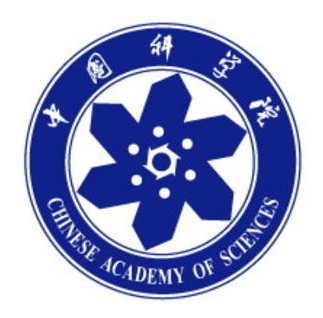 关于举办“《既有建筑地基基础检测技术标准》及关键检测技术应用培训班”培训通知主办单位: 中国科学院武汉岩土力学研究所河北省建筑科学研究院承办单位：武汉中岩科技股份有限公司武汉中科岩土工程技术培训有限公司支持单位：武汉建筑业协会关于举办“《既有建筑地基基础检测技术标准》及关键检测技术应用培训班”通知各有关单位：2018年3月19日，中国住房城乡建设部批准《既有建筑地基基础检测技术标准》为行业标准，编号为JGJ/T422-2018，自2018年11月1日起实施。为及时贯彻住建部最新发布的《既有建筑地基基础检测技术标准》JGJ/T422-2018，帮助相关单位了解新标准发布的重要意义，应国家的相关要求和有关单位的建议举办“《既有建筑地基基础检测技术标准》及关键检测技术应用培训班”。本次培训班由此规范参编单位中国科学院武汉岩土所发起，同时邀请到主编单位河北省建筑科学研究院相关参编专家作为本次培训主讲师资。请各单位积极组织或选派有关人员参加。现将有关事项通知如下：培训对象各地建设、市政、城市规划行政主管部门有关领导及管理干部；各检测机构、鉴定中心、勘察单位、建筑咨询等单位有关领导及工程技术人员。二、培训内容1.编制的背景及重要意义；2.编制的主要内容及其与可靠性鉴定标准的衔接；3.既有地基检测及浅基础检测技术（静载荷试验、勘探、瞬态面波试验、地质雷达测试、基础强度、钢筋配置与锈蚀、基础损伤）；4.既有基桩检测技术应用（基桩静载荷试验、 模拟桩持载再加荷静载试验、单速度低应变法、双速度低应变法、旁孔透射法、磁测桩法）；5.变形监测技术（沉降监测、水平位移监测、裂缝监测）及自动化检测技术应用；6.环境影响检测与监测技术及实操（测斜法、分层沉降法、水阻法、电测法、激振法）；7.检测目的与检测方法设计及案例分析。三、培训方式与主讲专家本次培训班，由中国科学院武汉岩土所发起，同时邀请到主编单位河北省建筑科学研究院相关参编专家作为本次培训主讲师资。张振栓：国家工程建设行业标准《既有建筑地基基础检测技术标准》JGJ/T422-2018主编人之一，河北省建筑科学院研究院  技术顾问，正高级工程师，注册土木(岩土)工程师，河北勘察大师。国际土力学会会员，中国建筑学会地基基础分会理事，中国土木工程学会桩基学术委员会、工程质量分会理事,河北省土木建筑学会常务理事、工程结构、工程诊治、工程勘察等学术委员会委员，历任地基基础学术委员会主任委员。河北、福建和江西等省科技成果鉴定评审专家。河北省危险性较大建设工程安全论证审查专家，第二届住建部建筑地基基础标委会顾问委员。石家庄铁道大学、燕山大学、河北工业大学、河北地质大学等6所大学硕士研究生导师。出版著作10余本和发表学术论文70余篇。主持完成20余项科研课题，获河北省科技进步二等奖1项和三等奖5项、建华工程奖一等奖、河北省建设厅科技进步一等奖15项。主编和参编国家标准10项、地方标准15项。梁耀哲：国家工程建设行业标准《既有建筑地基基础检测技术标准》JGJ/T422-2018主编人之一，河北省建筑科学研究院有限公司副总工程师，高级工程师，石家庄铁道大学研究生校外导师。河北省土木建筑学会第七届地基基础学术委员会常务委员，河北省土木建筑学会第八届工程勘察学术委员会常务委员，河北省土木建筑学会第二届工程诊治与质量控制学术委员会委员。主要从事岩土工程勘察、工程物探、地基处理、基坑（边坡）支护、岩土治理、岩土检测与监测等的设计与施工工作。发表论文10余篇，主参研科研课题5项，主参编住建部工程建设行业标准4部、河北省工程建设标准6项。赵海生：国家工程建设行业标准《既有建筑地基基础检测技术标准》JGJ/T422-2018主编人之一，岩土工程专业博士，教授级高级工程师，河南省建筑科学院副总工，中国土木工程学会土力学与岩土工程分会桩基工程专业委员会委员，全国第二、三批基桩动测考核专家组成员，河南省土木建筑学会理事，河南省土木建筑学会地基处理与深基坑工程学术委员会委员，河南省优秀青年科技专家，河南省建设工程评标专家，河南省建设工程质量管理先进个人 ，岩土工程专家。杨永波：国家工程建设行业标准《既有建筑地基基础检测技术标准》JGJ/T422-2018主编人之一，武汉中岩科技股份有限公司副总经理兼总工程师，岩土工程专业博士，高级工程师，全国注册土木（岩土）工程师，湖北省仪器仪表学会常务理事。长期从事岩土工程检测及监测相关理论及方法的研究，取得多项发明专利，发表科学论文数篇，参与国家课题及自然科学基金项目4项。参编湖北省建设工程质量检测人员培训教材《地基基础检测》及高等职业教育“十二五”规划教材《基桩检测技术》，参编辽宁省地标《建筑地基基础技术规范》，海南省地标《海南省房屋建筑工程全过程监管信息平台工程检测数据接口标准》等。 四、培训证书培训结束颁发《建设工程质量检测继续教育证》，可作为专业技术人员继续教育的依据。五、时间及地点2018年10月20 日—10月21日    中国·武汉六、培训费用培训费用：1600元/人（含资料《既有建筑物地基基础检测技术规范》JGJ/T422-2018），食宿统一安排，费用自理。七、报名方式填写报名回执表（附件1），发送至邮箱2161211837@qq.com。报名缴费：（1）汇款账号：开户行：中信银行武汉分行东湖支行单位：武汉中科岩土工程技术培训有限公司账号：8111501013000423011行号：302521038110（电汇）   清算行号：216178（支票）（2）支付宝账号： 2161211837@qq.com注：本期培训不接受现场报名缴费，报名以缴费先后顺序为准，人数有限，报满即止。缴费时请备注培训费以及单位名称，并及时与会务组联系，便于会务组查账。请各单位提前与公司财务核实培训费发票的类型，并在发票开具确认单（附件2）中填写开票信息。八、其他注意事项1、首次参加培训的学员，在报到当天携带2寸彩色登记照2张和身份证正反复印件1份；2、参加过往期培训班的学员，在报到当天携带《建设工程质量检测继续教育证》即可。九、联系方式联系人：石老师18071138869    QQ：216121183附件1：报名登记回执表（规范宣贯）附件2：发票开具确认单主办单位: 中国科学院武汉岩土力学研究所河北省建筑科学研究院承办单位：武汉中岩科技股份有限公司武汉中科岩土工程技术培训有限公司支持单位：武汉建筑业协会                               二〇一八年九月十三日        附件1：报名登记回执表（规范宣贯）附件2：发票开具确认单单位名称培训联系人通信地址联系电话姓名性别联系电话职务技术职称QQ/邮箱身份证号增值税普通发票开票要求增值税普通发票开票要求增值税普通发票开票要求增值税普通发票开票要求开票单位抬头税务登记证号增值税专用发票开票要求增值税专用发票开票要求增值税专用发票开票要求增值税专用发票开票要求开票单位抬头税务登记证号开票地址开票电话开户行账号